Дистанционное обучение. 9 класс. 16.11-21.11Класс ПредметУчитель, контакты для связиДата, тема урока, дополнительные материалы к урокуЗадание на урокСроки выполнения работ9бистория РоссииКаптюк Е.В.kaptuk973708ka@mail.ruУрок 1 - Экономическая и социальная политика Николая IУрок 2 - Экономическая и социальная политика Николая IОбщее задание на два урока. Параграф 10 - читать. Составить краткую характеристику: финансовая реформа, реформа государственной деревни, реформа государственных крестьян. Напишите рассуждение: Почему А.Х. Бенкендорф говорил что “крепостное состояние есть пороховой погреб под государством”. 9бВсеобщ. историяКаптюк Е.В.kaptuk973708ka@mail.ruФранция в первой половине XIX веке: от Реставрации к ИмперииПараграф 10. стр 90-91 работа с историческим источником “Из Хартии 1814 г.” - ответить на вопросы.9бобществознание Каптюк Е.В.kaptuk973708ka@mail.ruРоль права в жизни общества и государстваПараграф 8. Напишите какие основные назначения права в обществе? Что такое высшая юридическая сила?9бАлгебра  Марчук Н.В. n.marchuck2013@yandex.ru 16.11. Исследование свойств функций, заданных аналитически18.11. Схематичное изображение графиков  некоторых функций20.11. Построение графика функции y = kf (x). Свойства функции.№№ 261(1,2,3), 263, 282(1,3)№№ 269, 283Пар.9, №№ 289, 291, 295к 18.11к 20.11к 23.119бГеометрия Марчук Н.В. n.marchuck2013@yandex.ru17.11.Взаимное расположение двух окружностей.19.11. Решение задач по теме: «Векторы». Подготовка к контрольной работе.П.96, №№ 983, 1002 (а)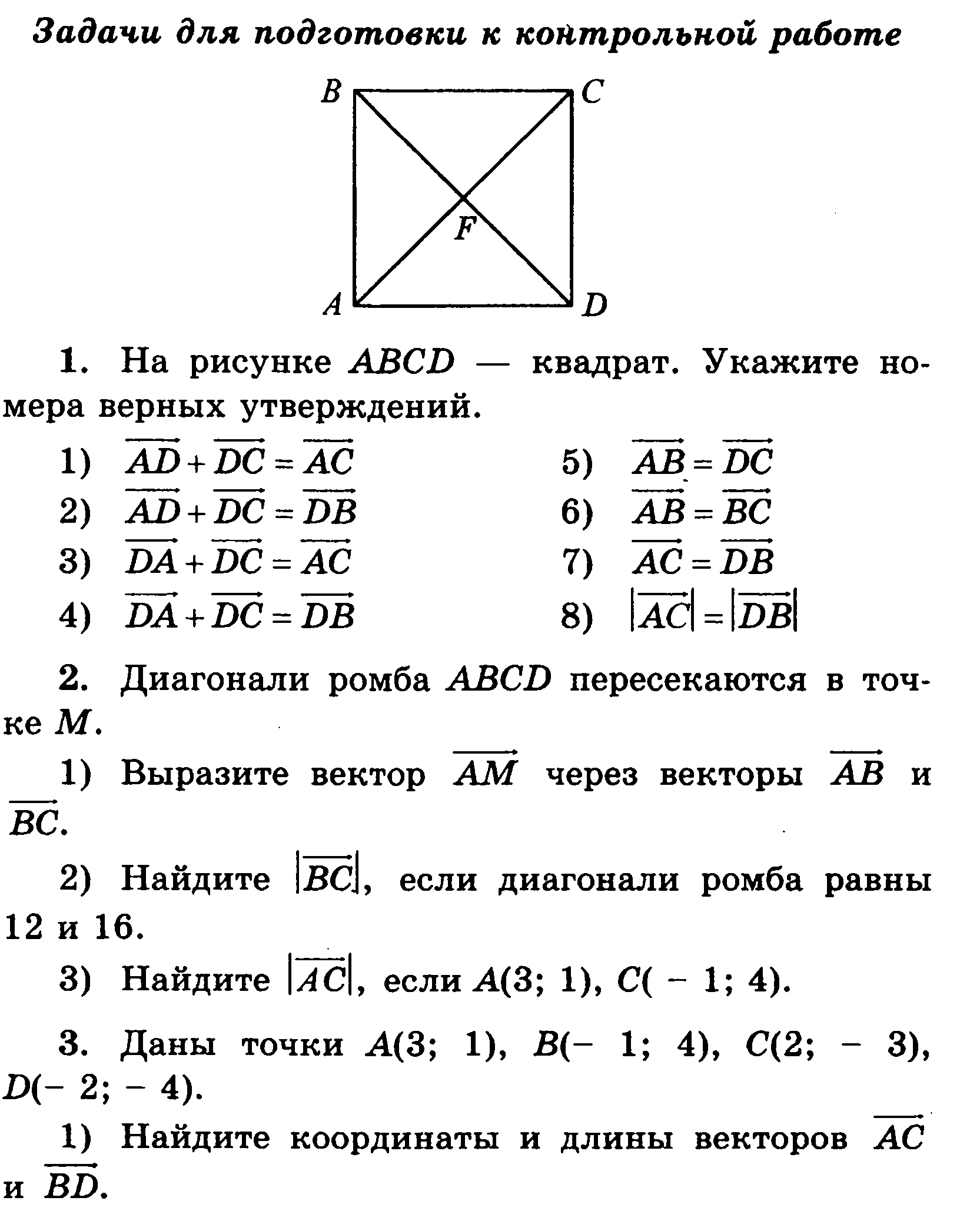 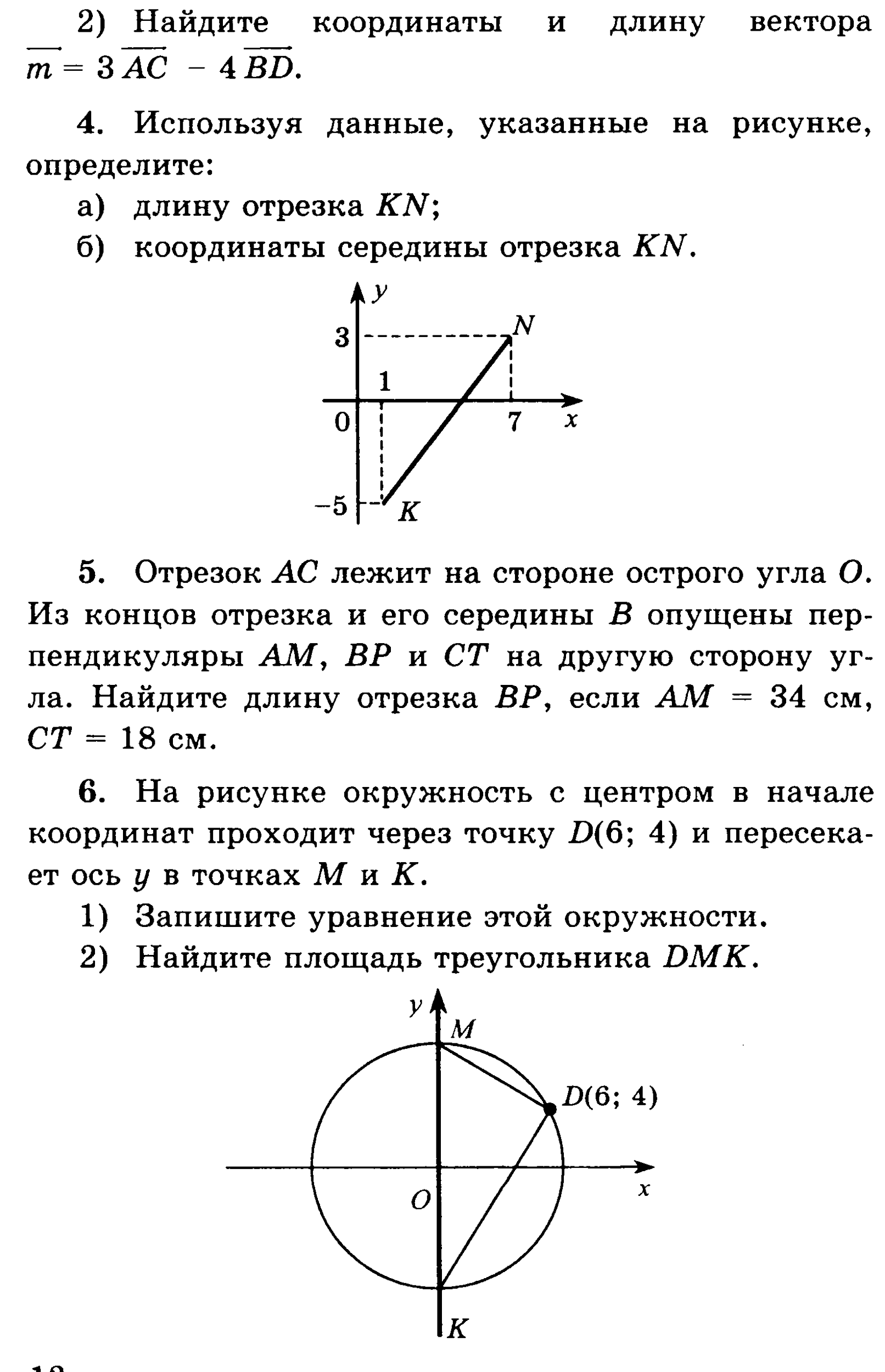 к 19.11к 24.119бБиологияСвирсая Е.В. svirskay.eva@gmail.com16.11. Особенности строения клеток эукариот и прокариот17.11 Ассимиляция и диссимиляция. Метаболизмп.18, вопросы устно. Заполнить таблицу в тетради с. 77п.19, вопросы устно. Выписать этапы энергетического обмена в тетрадь.17.1118.119бГеографияКамышанова Л.В. lilya01.03.72@gmail.com 18.11.20 -География машиностроения19.11.20-ТЭК. Роль, значение и проблемы топливно-энергетического комплексапараграф 16, ответить на вопросы устнопараграф 17, ответить на вопросы после параграфав к/к отметить центры машиностроенияконспект в тетради9бАнглийскийДыкус Н.Н. Nathan.71@mail.ru18.11. "Загадочные существа". Развитие умений поискового чтения.19.11. " Сновидения" Практика употребления в речи новых Л.Е. 21.11. Развитие умений использования лексики в контексте.Уч-к стр.42-43 упр.1-3; РТ. стр.24 упр.1.WL 7 . (3b); Уч- к: стр.45 упр.4,5.Уч-к: стр.45 упр.11.9бАнглийский Белоусова Н.М.belousova.nadezhda84@mail.ru   19.11.Видовременные формы глагола. Прошедшее время. Сравнительный анализ прошедших видовременных форм глагола. 20.11. Видовременные формы глагола. Прошедшее время.  конструкции used to, would.21.11. Иллюзии. Прогнозирование содержания текста, поисковое и изучающее чтение, выполнение задания множественный выбор. Анализ употребления ЛЕупр. 1,3 стр 26 р.т. упр. 2 стр. 21 р.т. упр. 1-4 стр. 22 р.т. 9бИнформатика Григорьева А.Б.grigoreva_ab@mail.ruСистемы управления базами данных.§ 1.6 Система управления базами данных. Читать. Вопросы 6, 11, 12 письменно.Отправить до 28.11.2020 г.9бОБЖПочта-lida.travckina@yandex.ru 17.11.20 Тема урока: "Гражданская оборона как составная часть национальной безопасности и обороноспособности страны." Домашняя работа: 3.2 Выписать и выучить основные задачи в области гражданской обороныВыписать основные мероприятия по ГО, которые осуществляются в целях решения задач, связанных с предоставлением населению убежищ и средств индивидуальной защиты.9бФизкультура Толстикова Е.Д.9бхимия9бФизика lvperejogina@gmail.com, 895008173179бЧерчение 9вРусский языкМатвеева О.П. oxana.matv@yandex.ru9вЛитература Матвеева О.П. oxana.matv@yandex.ru9вАлгебра  Хасиева С.А./ ya.hasieva@yandex.ru16.11 -Исследование свойств функций, заданных аналитически18.11 -Схематичное построение графиков некоторых функций21.11 -Построение графика функции y=f(x)п.8;   №265; 267; 269п.8;  №271; 273; 275; 277(2)п.9;  № 287; 289; 291; 293К следующему уроку9вГеометрия Хасиева С.А./ ya.hasieva@yandex.ru17.11 -Уравнение окружности и прямой.19.11 -Решение задач по теме:”Уравнение окружности и прямой”п.94; 95;   №974; 976п.94; 95;  № 978; 979К следующему уроку9вБиологияСвирсая Е.В. svirskay.eva@gmail.com16.11. Особенности строения клеток эукариот и прокариот17.11 Ассимиляция и диссимиляция. Метаболизмп.18, вопросы устно. Заполнить таблицу в тетради с. 77п.19, вопросы устно. Выписать этапы энергетического обмена в тетрадь.17.1118.119вГеографияКамышанова Л.В. lilya01.03.72@gmail.com 18.11.20 -География машиностроения19.11.20-ТЭК. Роль, значение и проблемы топливно-энергетического комплексапараграф 16, ответить на вопросы устнопараграф 17, ответить на вопросы после параграфав к/к отметить центры машиностроенияконспект в тетради9вАнглийскийДыкус Н.Н. Nathan.71@mail.ru18.11. "Загадочные существа". Развитие умений поискового чтения.19.11. " Сновидения" Практика употребления в речи новых Л.Е. 21.11. Развитие умений использования лексики в контексте.Уч-к стр.42-43 упр.1-3; РТ. стр.24 упр.1.WL 7 . (3b); Уч- к: стр.45 упр.4,5.Уч-к: стр.45 упр.11.9вАнглийский Белоусова Н.М.belousova.nadezhda84@mail.ru   19.11.Видовременные формы глагола. Прошедшее время. Сравнительный анализ прошедших видовременных форм глагола. 20.11. Видовременные формы глагола. Прошедшее время.  конструкции used to, would.21.11. Иллюзии. Прогнозирование содержания текста, поисковое и изучающее чтение, выполнение задания множественный выбор. Анализ употребления ЛЕупр. 1,3 стр 26 р.т. упр. 2 стр. 21 р.т. упр. 1-4 стр. 22 р.т. 9вИнформатика 9вОБЖПочта-lida.travckina@yandex.ru 17.11.20 Тема урока: "Гражданская оборона как составная часть национальной безопасности и обороноспособности страны." Домашняя работа: 3.2 Выписать и выучить основные задачи в области гражданской обороныВыписать основные мероприятия по ГО, которые осуществляются в целях решения задач, связанных с предоставлением населению убежищ и средств индивидуальной защиты.9вФизкультура 9вхимия9вФизика lvperejogina@gmail.com, 895008173179вЧерчение 9гРусский языкМатвеева О.П. oxana.matv@yandex.ru9гЛитература Матвеева О.П. oxana.matv@yandex.ru9гАлгебра  Ласкавая Г.В./ laskgalina@yandex.ru 16.11. Свойства функции y = kf (x).17.11. Построение графиков функций y = f (x) + b и y = f (x + a).21.11. Параллельный перенос графика функции.п.9, (вопр.1-8)стр.77, №287, №289, №291.п.10(чит.), №309, №311(3,4), №313.№316(1,2,3), №319, №320(3).17.11.18.11.22.11.9гГеометрия Ласкавая Г.В./ laskgalina@yandex.ru17.11. Решение задач по теме: «Векторы».20.11. Векторы.п.94. вопр.16-21(стр.244), №959(б, г), №962, №966(б,г).№990, №995, №970.20.11.24.11.9гБиологияСвирсая Е.В. svirskay.eva@gmail.com16.11. Особенности строения клеток эукариот и прокариот18.11 Ассимиляция и диссимиляция. Метаболизмп.18, вопросы устно. Заполнить таблицу в тетради с. 77п.19, вопросы устно. Выписать этапы энергетического обмена в тетрадь.17.1119.119гГеографияКамышанова Л.В. lilya01.03.72@gmail.com 18.11.20 -География машиностроения19.11.20-ТЭК. Роль, значение и проблемы топливно-энергетического комплексапараграф 16, ответить на вопросы устнопараграф 17, ответить на вопросы после параграфав к/к отметить центры машиностроенияконспект в тетради9гАнглийскийДыкус Н.Н. Nathan.71@mail.ru18.11."Загадочные существа". Развитие умений поискового чтения.19.11. " Сновидения" Практика употребления в речи новых Л.Е. 21.11. Развитие умений использования лексики в контексте.Уч-к стр.42-43 упр.1-3; РТ. стр.24 упр.1.WL 7 . (3b); Уч- к: стр.45 упр.4,5.Уч-к: стр.45 упр.11.9гАнглийский Белоусова Н.М.belousova.nadezhda84@mail.ru   19.11.Видовременные формы глагола. Прошедшее время. Сравнительный анализ прошедших видовременных форм глагола. 20.11. Видовременные формы глагола. Прошедшее время.  конструкции used to, would.21.11. Иллюзии. Прогнозирование содержания текста, поисковое и изучающее чтение, выполнение задания множественный выбор. Анализ употребления ЛЕупр. 1,3 стр 26 р.т. упр. 2 стр. 21 р.т. упр. 1-4 стр. 22 р.т. 9гИнформатика 9гОБЖПочта-lida.travckina@yandex.ru 17.11.20 Тема урока: "Гражданская оборона как составная часть национальной безопасности и обороноспособности страны." Домашняя работа: 3.2 Выписать и выучить основные задачи в области гражданской обороныВыписать основные мероприятия по ГО, которые осуществляются в целях решения задач, связанных с предоставлением населению убежищ и средств индивидуальной защиты.9гФизкультура 9гхимия9гФизика lvperejogina@gmail.com, 895008173179гЧерчение Полякова Т.А.ledi-pt@yandex.ru1.11.20 Тема урока: “Построение овала”Домашняя работа: Изучить параграф 8, стр.53-56, упр.13 (образец рис.64) выполнить в рабочей тетради.Определение овала, построение овалов по рис.66, 67 в тетради.9дРусский языкЧехонова И.М.9дЛитература Чехонова И.М.9дАлгебра  Хасиева С.А./ ya.hasieva@yandex.ru16.11 -Исследование свойств функций, заданных аналитически18.11 -Схематичное построение графиков некоторых функций21.11 -Построение графика функции y=f(x)п.8;   №265; 267; 269п.8;  №271; 273; 275; 277(2)п.9;  № 287; 289; 291; 293К следующему уроку9дГеометрия Хасиева С.А./ ya.hasieva@yandex.ru17.11 -Уравнение окружности и прямой.19.11 -Решение задач по теме:”Уравнение окружности и прямой”п.94; 95;   №974; 976п.94; 95;  № 978; 979К следующему уроку9дБиологияСвирсая Е.В. svirskay.eva@gmail.com16.11. Особенности строения клеток эукариот и прокариот17.11 Ассимиляция и диссимиляция. Метаболизмп.18, вопросы устно. Заполнить таблицу в тетради с. 77п.19, вопросы устно. Выписать этапы энергетического обмена в тетрадь.17.1118.119дГеографияКамышанова Л.В. lilya01.03.72@gmail.com 18.11.20 -География машиностроения19.11.20-ТЭК. Роль, значение и проблемы топливно-энергетического комплексапараграф 16, ответить на вопросы устнопараграф 17, ответить на вопросы после параграфав к/к отметить центры машиностроенияконспект в тетради9дАнглийскийДыкус Н.Н. Nathan.71@mail.ru18.11. "Загадочные существа". Развитие умений поискового чтения.19.11. " Сновидения" Практика употребления в речи новых Л.Е. 21.11. Развитие умений использования лексики в контексте.Уч-к стр.42-43 упр.1-3; РТ. стр.24 упр.1.WL 7 . (3b); Уч- к: стр.45 упр.4,5.Уч-к: стр.45 упр.11.9дАнглийский Белоусова Н.М.belousova.nadezhda84@mail.ru   19.11.Видовременные формы глагола. Прошедшее время. Сравнительный анализ прошедших видовременных форм глагола. 20.11. Видовременные формы глагола. Прошедшее время.  конструкции used to, would.21.11. Иллюзии. Прогнозирование содержания текста, поисковое и изучающее чтение, выполнение задания множественный выбор. Анализ употребления ЛЕупр. 1,3 стр 26 р.т. упр. 2 стр. 21 р.т. упр. 1-4 стр. 22 р.т. 9дИнформатика 9дОБЖПочта-lida.travckina@yandex.ru 17.11.20 Тема урока: "Гражданская оборона как составная часть национальной безопасности и обороноспособности страны." Домашняя работа: 3.2 Выписать и выучить основные задачи в области гражданской обороныВыписать основные мероприятия по ГО, которые осуществляются в целях решения задач, связанных с предоставлением населению убежищ и средств индивидуальной защиты.9дФизкультура 9дхимия9дФизика lvperejogina@gmail.com, 895008173179дистория РоссииКаптюк Е.В.kaptuk973708ka@mail.ruУрок 1 - Экономическая и социальная политика Николая IУрок 2 - Экономическая и социальная политика Николая IОбщее задание на два урока. Параграф 10 - читать. Составить краткую характеристику: финансовая реформа, реформа государственной деревни, реформа государственных крестьян. Напишите рассуждение: Почему А.Х. Бенкендорф говорил что “крепостное состояние есть пороховой погреб под государством”. Всеобщ. историяКаптюк Е.В.kaptuk973708ka@mail.ruФранция в первой половине XIX веке: от Реставрации к ИмперииПараграф 10. стр 90-91 работа с историческим источником “Из Хартии 1814 г.” - ответить на вопросы.обществознание Каптюк Е.В.kaptuk973708ka@mail.ruРоль права в жизни общества и государстваПараграф 8. Напишите какие основные назначения права в обществе? Что такое высшая юридическая сила?